Муниципальное бюджетное дошкольное общеобразовательное учреждение«Детский сад комбинированного вида №26»Челябинской области города ОзерскаМузыкально-валеологическая интегрированная сказка «Снежный Колобок»для 2 младшейгруппы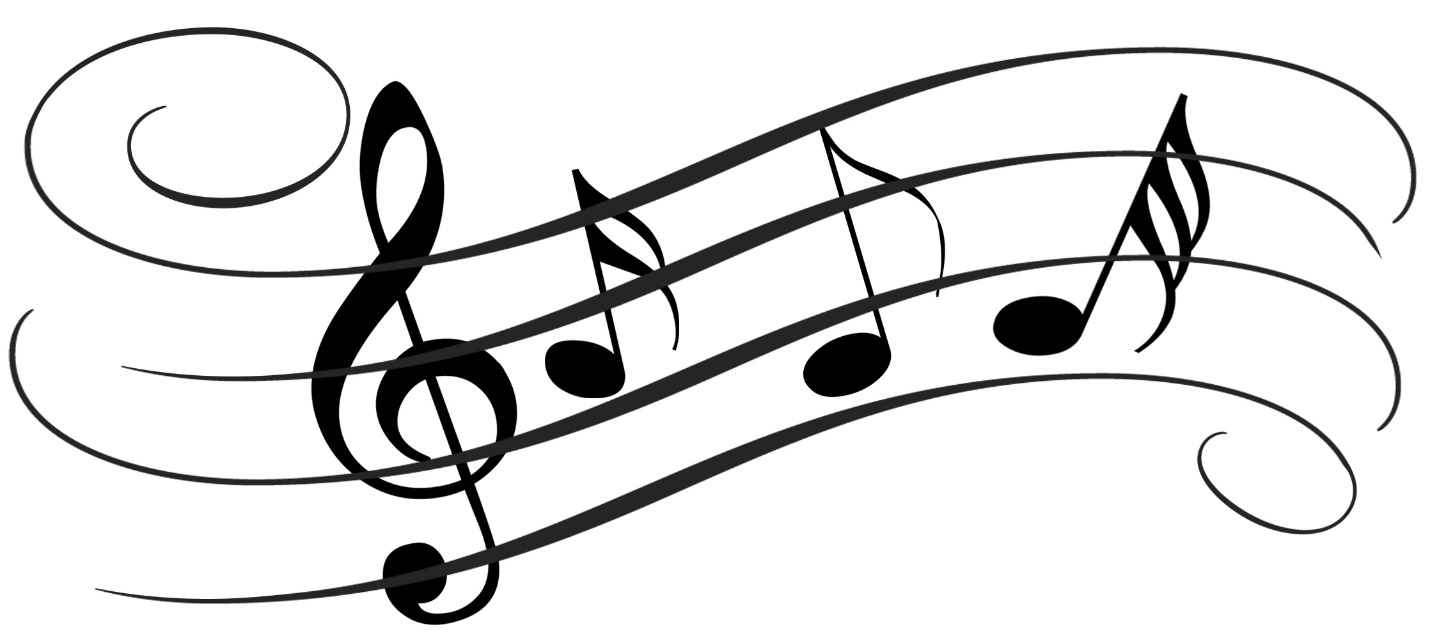 разработчикмузыкальный руководительЗубрицкая Ирина Анатольевна1 квалификационная категорияг. Озерск 2022Цель:Создать атмосферу эмоционального благополучия  каждого ребенка.Задачи: Создать атмосферу радостного настроения, учить детей действовать по показу воспитателя, способствовать речевому общению. Активизировать словарь детей, совершенствовать звуковую культуру речи, интонацию.Формирование опыта социальных навыков поведения, создавая условия для развития творческой активности детей.Развитие интереса у детей к театрально-игровой деятельности.Вызвать у детей желание заботиться о своём здоровье.Развивать эстетические чувства передачей художественного сказочного образа в аппликационной технике; учить обрывать бумагу разной жёсткости.Оборудование:- игрушки для кукольного театра: Колобок, Заяц, Волк, Медведь, Лиса, Белочка-декорации: елки, домик для Колобка-маски медведей (по количеству детей)-снежки по 2 шт. на каждого ребёнка-клей, бумага с салфетками-магнитола.Ход занятияМузыкальный руководитель  здоровается с малышами.«Здравствуй» Здравствуй солнце золотое,  Здравствуй небо голубое, (поднять ладошки вверх) Здравствуй вольный ветерок, (помахать ручками вверху) Здравствуй маленький дубок, (поднять скрещенные руки вверх) Здравствуй утро, здравствуй день, Нам здороваться не лень!»Музыкальный руководитель    предлагает детям совершить путешествие в сказку. После того, как он  получает согласие детей, все вместе отправляются в путешествие на лошадкеГоп! Гоп! Конь живой, и с хвостом и с гривой!Он качает головой, вот какой красивый!Игра с лошадкой.Дети идут друг за другом высоко поднимая ноги. На припев останавливаются - «бьют копытом, на 2 -3куплет»- действия по тексту песни.1.Накормлю лошадку свежею травою (я морковкой сладкой)Напою лошадку чистою водою.2.Ты иди, лошадка, выше, выше ножкиМы с тобой поедем прямо по дорожке!3.А теперь достану вожжи с бубенцами,Запрягу лошадку и поеду к маме.Приезжают в сказку «Колобок». Музыка.Музыкальный руководитель: Мы попали с вами в сказку. Посмотрите, кто это?Жил-был Колобок, не простой, не золотой, не из теста, а из снега!Жил себе, поживал в ледяной избушке. На завтрак ел ледяную сосульку, на обед – снежок,а на ужин – мороженое. Любил Колобок по снегу покататься с горы, катится  он и поёт:Колобок (поет на мотив «Потолок ледяной.)У леса на опушкеЖиву в своей избушке.Я мал и круглобок,Я – снежный колобок.На завтрак съем сосульку,А на обед снежок.Я бело-белоснежныйЧудесный колобок.Припев: Никого, никого не боюсь я.Захочу, захочу, покачусь я,Да с горы, да с горы ледяной,Никому не угнаться за мной!Музыкальный руководитель:Катится Колобок по снегу, а навстречу ему Лиса.Лиса: Это кто это меня не боится? Ты, что ли?Колобок: Я!Лиса: Ну-ка,попробую тебя на вкус! АМ!Лиса: Ай-ай-ай! Какой безвкусный, холодный! Бедные мои зубки, мое горлышко (кашляет)Колобок: Я - Колобок нежный, я- Колобок снежный! Не хвались, Лиса. Не съела Колобок, горло застудила, простыла!Лиса: Ах ты, вредный кусок льда, от тебя одна беда ! Замёрзли мои лапки! Я вся дрожжу!(уходит)Пальчиковая игра  «Пальчики»МузыкаМедведь:Не спится мне в берлоге, погуляю я немного. Что-то проголодался, кушать хочется…Медведь: А вот и Колобок! Колобок, Колобок, я тебя съем!Колобок: Я - Колобок нежный, я - Колобок снежный.Медведь: А разве бывает такой?Ты- медовая ковришка!Мягонький да сдобный.Колобок: Нет, я не съедобный! Горло застудишь, болеть будешь!Медведь: Я? (показывает на себя) Болеть? Ам!Медведь: Ой-ой! Невкусный какой! Я охрип, я осип, бедный я Мишка!Музыкальный руководитель: Мишка, Мишка не реви, лучше с детками спляши.(одеваем маски медвежат)Физкультминутка «Межвежата» (сл.О.Громовой)1.Медвежата в чаще жили, головой своей крутили.Вот так, вот так головой своей крутили.2.Медвежата мёд искали, дружно дерево качали.Вот так, вот так, дружно дерево качали.3.Вперевалочку ходили и из речки воду пили.Вот так, вот так, и из речки воду пили.4.А потом они плясали, лапы выше поднимали. (каблучок, руки в стороны)Вот так, вот так, лапы выше поднимали.5.Медвежата приседали, низко лапки опускали (присели)Вот так, вот так,низко лапки опускали. (стучим по ковру)6.Поплясали и устали, дружно лапкой помахали.Вот так, вот так,дружно лапкой помахали.Волк: Кто это катится мне под ноги? Вкусненький, беленький?Наверное, ты зайчик вкусненький. Я тебя съем.Колобок: Не ешь меня, Волчок, заболит у тебя бочок, схватишь ты простуду! Я Колобок-  нежный, Колобок -снежный!Волк:А я не боюсь. Ел я зайцев, и тебя съем! АМ!Музыкальный руководитель: Раз! И откусил от Колобка кусочек.Волк (кашляет) Ты не заяц, ты ледовое чудище!Заяц.  Музыка.Музыкальный руководитель:Кто-то скачет к нам еще по  лесной лужайке.
Длинноухий, быстроногий. Кто же это?
Дети. Зайка!Заяц: Я был Зайка серыйСтал я Зайка белыйБыть я серым не могу Меня заметят на снегу!Самомассаж «Жил – был Зайчик»Жил – был Зайчик,
Длинные ушки.
(приставляем ладошки к голове)
Отморозил зайчик
Носик на опушке.
(прикрываем носик рукой)
Отморозил носик,
Отморозил хвостик
(прикрываем попу)
И поехал греться
(обнимаем сами себя)
К ребятишкам в гости.Там тепло и славно,Волка нет.И дают морковку на обед  (В.Хорол)
Зайчик: Какая капуста большая катится! Сейчас я капусту съем (трёт лапки)Колобок: Не ешь меня, Зайчик, я не капуста, я Колобок нежный, Колобок снежныйЗайка:А разве бывает такой? Ты -Колобок снежный, а я умный, меня не обманешь. АМ!Зайчик: Ой-ой-ой! Капуста не простая, вся капуста ледяная. Мое горлышко болит, где же Доктор Айболит? (подставляет руку к глазам, смотрит то в одну сторону, то в другую)Музыкальный руководитель: Не  расстраивайся, Зайка, мы с тобою сделаем зарядку, чтобы ты не заболел!Заячья зарядкаНа лесной опушке заинька сидит. (Дети показывают ушки зайчика)Длинными ушами зайка шевелит. (шевелят руками)Покачал он головой: «Как замёрз я! Ой-ой-ой!»(качают головой)Влево-вправо,  влево-вправо наш зайчонок поглядел. (повороты туловища)Наклонился, распрямился и на корточки он сел. (наклоны, присаживаются)Зайке  холодно сидеть надо лапочки погреть.Лапками похлопать, лапками пошлепать.Потереть ладошки  иподуть немножко. (дуют)Чтоб согреться поскорей, нужно прыгать веселей! (прыгают)Прыг-скок,прыг-скок, выше прыгай мой дружок!Белочка: Эй, дружок, ты кто такой?Колобок :Я- Колобок нежный, я- Колобок снежный.Белочка: Что, бывает и такой?Колобок: Бывает,бывает. Кто съест кусочек- болеть начинает.Белочка: Попробую только маленький кусочек. АМ!Белочка: Ой! Как горлышко болит, начинается бронхит.Колобок: Прощай, белочка, лечи свое горлышко.Музыкальный руководитель:  Ну, Колобок, распугал ты всех зверей в лесу!Заяц тебя боится,Белочка на тебя косится,Медведь опасается,Волк обижается,А Лисица, а Лисица,На тебя ужасно злится!А вы не боитесь  Колобочка?Воспитатель: Нет, мы такими снежными колобочками на улице играем и никогда их не кусаем.Танец со снежками (по окончании дети садятся).1.Мы снежочки в руки взяли по дорожке побежалиПобежали  малыши  все нарядны, хороши! (бегут по кругу)2. Мы снежочки поднимаем и над головой качаемПокачайся надо мной мой снежочек озорной  (руки вверх)3. Мы все снежки не покажем  где их спрячем не расскажемВсе снежки у ребят за спиною тихо спят.Музыкальный руководитель:  А теперь давайте из снега слепим Снеговика!Пальчиковая музыкальная игра «Снеговик»Много снега во дворе, - шлепки по коленямЕсть работа детворе.Лепим, лепим из снежка -имитируют лепку снежкаТолстечка — Снеговичка.Глазки -угольки найдём, «очки» у глазНос — морковочку воткнём. -кулачок прикладывают к носуБудет, будет Снеговик -хлопки в ладошиЗа порядочком следить.Музыкальный руководитель: Дети, мы с вами слушали сказку «Колобок», а давайте мы с вами нашему Колобку друга приготовим, ведь ему скучно одному.  И начнем мы с приготовления  «теста».Готовится бумажное «тесто» для Колобка путём обрывания бумаги и салфеток. Воспитатель  напоминает, что отрывать нужно мелкие кусочки. Приготовленное «тесто» каждый ребёнок высыпает из своего подноса на заранее нарисованный клеем круг. Получится один большой Колобок. Задаётся вопрос, чего же ему не хватает. Воспитатель  помогает назвать рот, глаза и нос. Наклеивают недостающие детали лица.Занятие заканчивается рассматриванием весёлого Колобка. Подчёркивается, что тесто готовили все вместе.Литература:Арсеневская О. Н. Система музыкально-оздоровительной работы в детском саду: занятия, игры, упражнения. – Волгоград : Учитель, 2011 – 204 с.Гаврючина Л.В. Здоровьесберегающие технологии в ДОУ: Методическое пособие.[Текст] Л.В. Гаврючина – М.: ТЦ Сфера, 2010. – 160с.Каплунова И., Новоскольцева И. Праздник каждый день (младшая группа): конспекты музыкальных занятий с аудиоприложением. – Санкт-Петербург : Композитор, 2007. – 236 с.Музыкальные занятия по программе «От рождения до школы». Первая младшая группа/Авт.сост.0.Н.Арсеневская.-Волгоград.:Учитель,2013.-191с.Орлова Л. Дыхательная гимнастика по Стрельниковой.[Текст] Л. Орлова – М.: АСТ; Минск: Харвест, 2010. – 144с.От рождения до школы. Примерная общеобразовательная программа/Под ред. Н,Е.Вераксы,Т.С.Комаровой,М.А.Васильевой.-М.:Мозаика-синтез, 2014.